PEMERINTAH   KABUPATEN      NABIRE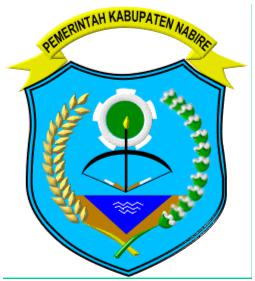 UNIT LAYANAN PENGADAANJl. Merdeka No. 53 NabireNabire, 17 September  2017Nomor : 2 / Pokja 1 / KL 76725 / IX / 2017Lamp. : -Perihal : Undangan Pembuktian KualifikasiKepada Yth,Direktur   CV. SINAR PANGALA’Di -TempatDengan hormat,Atas penawaran saudara yang telah dievaluasi dan lulus pada semua tahapan evaluasi (Administrasi, Teknis, Biaya dan Kualifikasi) pada pada pekerjaan Pembangunan Jalan Lingkungan Kampung Wanggar Pantai Distrik Yaro kode lelang 76725, Pokja 1 ULP Nabire mengundang saudara agar hadir pada tahapan pembuktian kualifikasi yang akan dilaksanakan pada:Hari / Tanggal	:  Senin,  18 September 2017Jam			:  10.00  -  Selesai Tempat		:  Ruang Sekretariat ULP Kabupaten Nabire, di Kantor Bupati  Nabire pada    Bagian Pembangunan Jalan Merdeka Nomor 53  NabireDisampaikan kepada saudara agar  :Membawa Dokumen asli / fotocopy yang dilegalisir sesuai Daftar Isian Kualifikasi yang telah disampaikan kepada Pokja.Membawa dokumen pendukung lainnya yang disyaratkan dalam Bab. VI, Huruf C point 3 dan point 4 pada Dokumen Pengadaan. Ketidak hadiran saudara dalam tahapan pembuktian kualifikasi menyebabkan penawaran saudara dinyatakan gugur.Apabila perusahaan saudara lulus pada tahapan pembuktian data kualifikasi akan dilanjutkan dengan proses Klarifikasi dan Negosiasi Teknis dan Biaya.Demikian undangan ini disampaikan, terimakasih atas perhatiannya.TertandaPOKJA 1 ULP Kabupaten Nabire